Note: Attempt all questions.		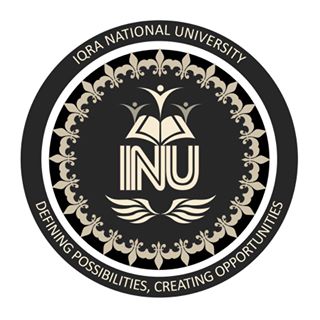 Iqra National University, Peshawar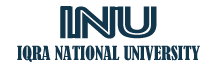 Department of Electrical EngineeringSummersIqra National University, PeshawarDepartment of Electrical EngineeringSummersIqra National University, PeshawarDepartment of Electrical EngineeringSummersIqra National University, PeshawarDepartment of Electrical EngineeringSummersIqra National University, PeshawarDepartment of Electrical EngineeringSummersIqra National University, PeshawarDepartment of Electrical EngineeringSummersIqra National University, PeshawarDepartment of Electrical EngineeringSummersIqra National University, PeshawarDepartment of Electrical EngineeringSummersIqra National University, PeshawarDepartment of Electrical EngineeringSummersIqra National University, PeshawarDepartment of Electrical EngineeringSummersIqra National University, PeshawarDepartment of Electrical EngineeringSummersCourse Code:Course Code:ET 273ET 273Course Title:Course Title:Power Transmission & DistributionPower Transmission & DistributionPower Transmission & DistributionPrerequisite:Prerequisite:Electrical Network AnalysisElectrical Network AnalysisElectrical Network AnalysisElectrical Network AnalysisElectrical Network AnalysisInstructor:Instructor:Engr. Sanaullah AhmadEngr. Sanaullah AhmadEngr. Sanaullah AhmadModule:Module:7Program:Program:BEETotal Marks:Total Marks:Total Marks:30Time Allowed:Q1.Briefly Explain.The Main components of overhead transmission line?
Shunt and self capacitance of transmission line?Marks 10CLO 1Q2In a 33 kV overhead line, there are three units in the string of insulators. If thecapacitance between each insulator pin and earth is 11% of self-capacitance of each insulator, find(i) the distribution of voltage over 3 insulators and (ii) string efficiency.Marks 10CLO 2Q3Illustrate the Sag in an Overhead lines? Calculate an appropriate Expression with a label diagram for Sag in Overhead Lines When Supports are at equal Levels? Also discuss the effect of wind and Ice on sag?CLO 1Marks 10